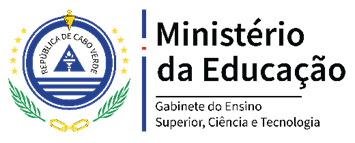 Concurso para premiação do melhor trabalho científico enquadrado em três categorias de prémios pelo Ministério da Educação através do GESCT                                                                                    Nº processo_____________________________________A preencher pelo GESCTConcurso para premiação do melhor trabalho científico enquadrado em três categorias de prémios pelo Ministério da Educação através do GESCT                                                                                    Nº processo_____________________________________A preencher pelo GESCTConcurso para premiação do melhor trabalho científico enquadrado em três categorias de prémios pelo Ministério da Educação através do GESCT                                                                                    Nº processo_____________________________________A preencher pelo GESCTConcurso para premiação do melhor trabalho científico enquadrado em três categorias de prémios pelo Ministério da Educação através do GESCT                                                                                    Nº processo_____________________________________A preencher pelo GESCTAIdentificação do Trabalho Científico desenvolvidoTítuloData de início                                                                              Resumo do Trabalho Científico TítuloData de início                                                                              Resumo do Trabalho Científico BIdentificação do Proponente Académico ou não Académico (Responsável do Trabalho Científico)     Denominação (extenso)	                                       (sigla)      Localidade                                                                                                                       Cidade      Denominação (extenso)	                                       (sigla)      Localidade                                                                                                                       Cidade CConta Bancária da Instituição ProponenteO montante de 500.000$00 referente ao prémio do melhor trabalho Científico de investigação, deverá ser transferido para:O montante de 500.000$00 referente ao prémio do melhor trabalho Científico de investigação, deverá ser transferido para: